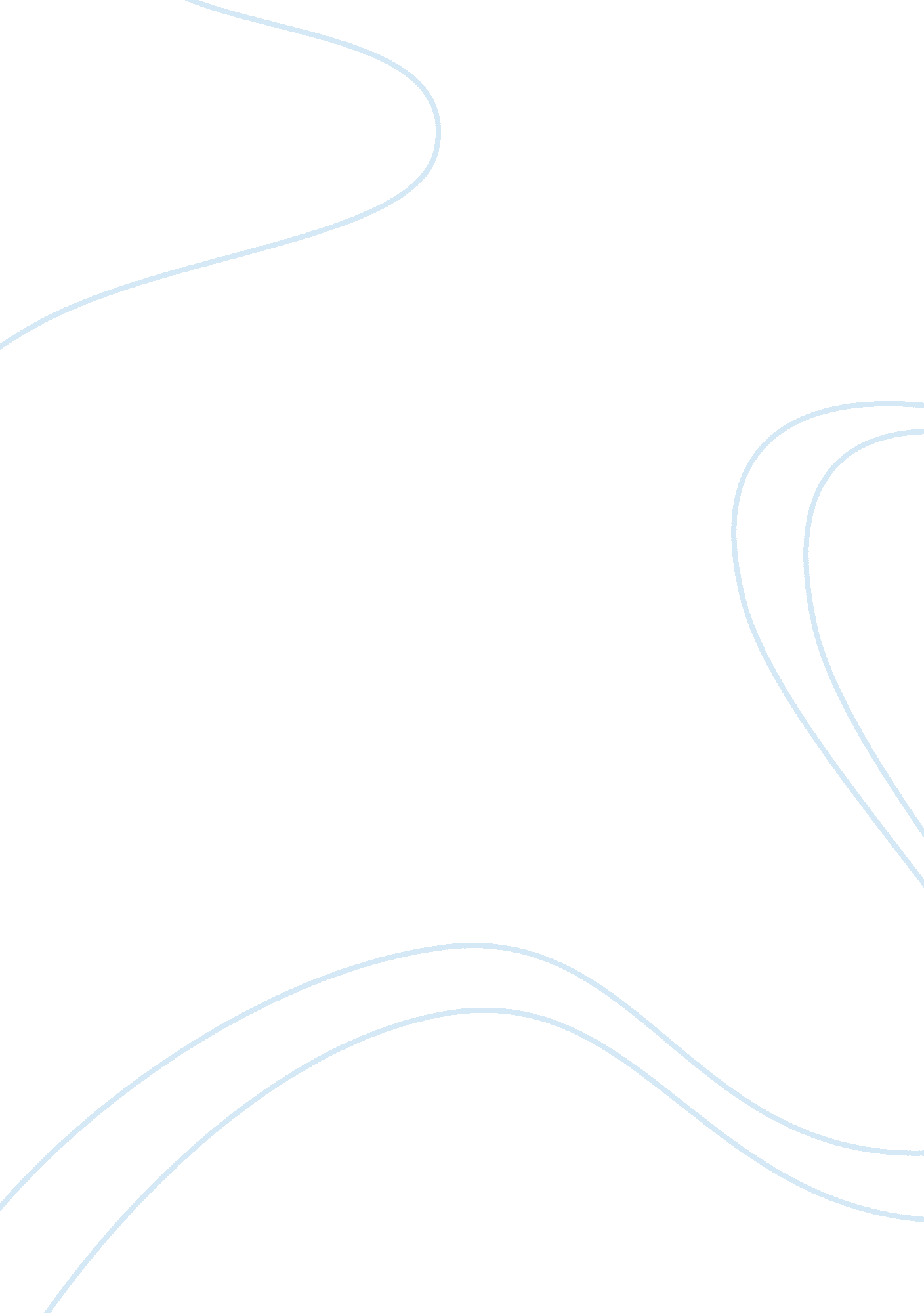 David in our everyday lives. many studentsArt & Culture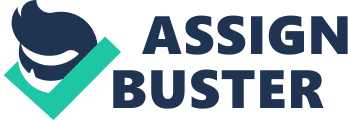 David GilMrs. GermannScience 829 December 2017 Lab Report- The effect of Music on MemoryMusic influences our everyday lives and can be found everywhere. We hear it everywhere, at parties, concerts and in our everyday lives. Many students use music as a way to study for tests or to help them remember something. Music is a giant part of our culture and it can be found anywhere in the world. This essay will provide how music affects memory and how it is used to do so. Important factors that will take into place are what type of music the subject is listening to, the amount of time and the noise level. Music helps certain people to concentrate or to even memorize things. Studies have shown that some children have difficulties focusing and music is what calms them down and helps them focus. Parents sometimes play lullabies for there young children to help them go to sleep. Most of my classmates listen to music when they are doing they’re classwork to help them concentrate. I believe that music does help your concentration and memory. I did an experiment with my sister where she would study the Greek alphabet to see how many letters she would remember. Listening to the r music she was only able to remember 6 letters. When I tested, I was only able to remember 4. Listening to classical music allowed me to remember 7 and my sister was able to remember 10. I found that classical music helped both of us because it calms you down and allows you to focus and stay concentrated. To see how far we could go I was able to find a youtube video that had the Greek alphabet composed of a song. I was able to remember it with watching the video three times. Both I and my sister had memorized the Greek alphabet. Some people study by putting what they want to learn into songs. It helps them because it allows them to memorize it and it is easy. Studies show that kids with attention disorders or even the elderly depend on music to help them concentrate, focus or even remember things. When Albert Einstein was a young boy his teachers had told his parents that he was incapable to learn and it would be better to find him a job as soon a possible. His parents did not listen to the teachers and instead bought him a violin. He became very good at the violin and allowed him to focus. He was the smartest man to ever live to this day. This proves how music can help memory as well and concentration. “ According to The Center for New Discoveries in Learning, learning potential can be increased a minimum of five times by using this 60 beats per minute music”. For example, the ancient Greeks sang their theater dramas because they believed that music would allow them to remember it as well as added a music component. A  Bulgarian psychologist, Dr. George Lozanov, made a way to teach languages with the main component of music to see if they can learn it easier. Using this system, students could learn up to one half of the vocabulary and phrases for the whole school term in one day. Along with the study the students would learn at a rate of 92%. “ Dr. Lozanov system involved using certain classical music pieces from the baroque period which have around 60 beats per minute pattern”. He has stated with evidence that with music he could teach foreign languages with an 85 to 100% productivity rate. His students had a recalled the words after 4 years have passed which proved his theory. It is also proven that children have scored better test scores listening to Beethoven because their brains released neurons that allowed it to relax and stay focused. Pennsylvania State University studied the effects of music genre and tempo on memory. They had four groups learn vocabulary words using music genres – slow classical, slow jazz, fast classical, and fast jazz. Each of the four groups was divided into smaller groups for the recall test. The results did show a dependency on the music. They were able to recall it better with the music. The same researchers did another test which restricted the changes in the music to just tempo or just genre. The result of the genre had no change but the tempo is what affected their memory. They were able to recall more with the slower tempo. To conclude Music’s effect on the world has been phenomenal. It has been around centuries ago and has evolved in a very powerful way. It is used all around the world and has also been used in a very productive way in the medical field. Many people with disorders like ADHD need it to stay focused along with medicine. It has been clinically proven to help concentration and memory. Music has impacted us so powerfully now imagine how much it could evolve in the future. 